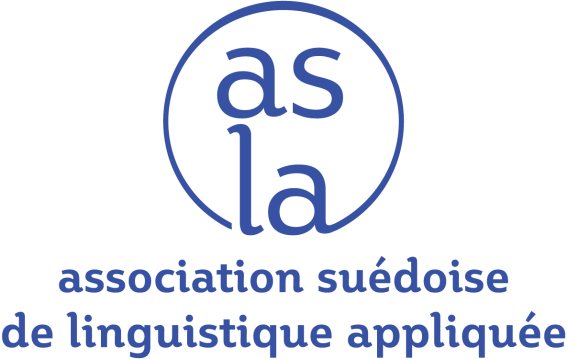 Manusanvisningar för bidrag till ASLA:s skriftserie /ASLA Studies in Applied Linguistics
Omfång Vi välkomnar bidrag om max 6000 ord exklusive referenser. Manus ska skickas i elektronisk form till asla2024@du.seAnvänd vår förberedda formatmall (filnamn: Formatmall_ASLA).Granskningsförfarande Bidrag kommer att genomgå peer-review (double-blind). Det innebär att författarnamn och författarpresentation inte ska skrivas i manus, utan bifogas separat (som egen fil). Ta bort personlig information från filens egenskaper (Välj menyn Arkiv och Kontrollera dokument). Granskarna kommer att bedöma om bidragen ska accepteras (med mindre justeringar), omarbetas eller avvisas utifrån följande kriterier: Bidraget behandlar det aktuella temat, Språk och kommunikation i en digitaliserad värld.Bidraget presenterar genomförd forskning alternativt sammanhängande teoretiska resonemang och reflektioner av intresse för fältet.Bidraget håller god vetenskaplig kvalitet. Bidraget fungerar väl som text, vad gäller språk och stil. Författarpresentation En kortare författarpresentation bifogas som separat fil. Använd vår förberedda författarmall (filnamn: Författarmall_Authortemplate ASLA). Språk och korrektur Bidragen kan skrivas på svenska, engelska, norska eller danska. Varje författare svarar själv för bidragets språkliga kvalitet. Författare ansvarar själva för språkgranskningen. För bidrag på svenska, vänligen följ Svenska skrivregler (https://www.isof.se/om-oss/publikationer/institutets-publikationer/sprakvard/2017-07-06-svenska-skrivregler-2017.html). Möjlighet att läsa korrektur ges i slutet av den redaktionella processen. Utformning Använd genomgående de förberedda format som finns i ASLA:s formatmall i Word: Formatmall_ASLA.Använd slutnoter, inte fotnoter. Slutnoter används sparsamt.Avstava och sidnumrera inte. All löpande text skrivs i rak stil. För korta språkliga exempel i löpande text används kursiv stil. Ord och uttryck som särskilt ska framhävas sätts också i kursiv stil. För att markera nytt stycke, använd blankrad (enter + enter) och börja därefter nytt stycke (ej indrag). Tabeller görs med tabellverktyg. Använd mallen för tabell- och figurrubriker när du formaterar din rubrik. Tabellhuvudet bör omges av vågräta streck som avskiljer huvudet dels från rubriken, dels från siffrorna i tabellen. Tabellen avslutas med ett vågrätt streck. Till varje tabell ska en hänvisning finnas i texten. I ASLA:s formatmall finns ett exempel på en tabell. Figurer görs med lämpligt figurverktyg. Figurerna måste ha en hög upplösning. Använd mallen för tabell- och figurrubriker när du formaterar din rubrik. Till varje figur ska en hänvisning finnas i texten. I ASLA:s formatmall finns ett exempel på en figur. Korta citat (max 3 rader) anges i löpande text med dubbla citationstecken. Längre citat och utdrag skrivs som blockcitat enligt ASLA:s formatmall. Följ APA 7 för utformning av löpande referenser i texten och för utformning av referenslistan. För bidrag på svenska ber vi dig att använda”Red.” istället för ”Ed.” och ”Eds.””s.” istället för ”p.” och ”pp.””I” istället för ”In” (vid kapitel i bok/antologi)Ange alltid doi om det finns och följ APA 7:s instruktioner för utformningen. Manuscript guidelines for contributions to ASLA:s skriftserie / ASLA Studies in Applied Linguistics
Length and formatSubmissions should be a maximum of 6,000 words excluding references. The manuscript should be sent electronically to asla2024@du.se.Please write your text in the document Formatmall_ASLA.Review procedureSubmissions will undergo double-blind peer-review. Author names should not be stated in the manuscript itself but be attached as a separate file (see below). Please delete all personal information from the file’s properties (choose File and then Inspect document). Reviewers will assess whether submissions should be accepted (with minor alterations), revised or rejected based on the following criteria:The submission’s relevance to the theme Language and communication in a digitalised world.The submission’s presentation of completed research. Alternatively, the submission’s presentation of coherent theoretical reasoning and reflections of interest to the field.The submission’s level of scientific quality.The submission’s quality with regard to language and style.Author biographyA short author presentation should be attached as a separate file. Use our template (file name: Författarmall_Authortemplate ASLA). Language and proofreadingThe submission can be written in Swedish, English, Norwegian or Danish. Each author is responsible for the quality of language in their submission. There will be the possibility to proofread a copy of the formatted text at the end of the editorial process.LayoutConsistently use the prepared formats available in the ASLA Word template: Formatmall_ASLA. Use endnotes (if necessary), not footnotes.Do not use hyphenation or page numbers.Use normal for all running text.Italics are used for short language examples in running text.Italics are also used for emphasized words and expressions.To indicate a new paragraph, use an empty line (enter + enter) and then start the new paragraph (no indentation). Tables should be made with the table tool. Use the template for table and figure headings when formatting your legends/headings. For the table header: use a horizontal line on top and bottom of the table header. Use a horizontal line at the bottom of the table. A reference for each table should be found in the text. There is an example of a table in the ASLA Word template: Formatmall_ASLA_2022. Figures should be made with the appropriate tool. A figure must be of good quality (high resolution). Use the template for table and figure headings when formatting your legends/headings. A reference for each figure should be found in the text. There is an example of a figure in the ASLA Word template: Formatmall_ASLA_2022.Use double quotation marks for short citations (max 3 lines) in running text. Longer citations and extracts should be placed in a free-standing block of text; use block quotation (“blockcitat”) in the ASLA Word template. Use APA 7th Style for in-text referencing and for the list of references. For contributions in Swedish, please use”Red.” instead of ”Ed.” and ”Eds.””s.” instead of ”p.” and ”pp.””I” instead of ”In” (for chapters in books)Always include doi if available; follow the guidelines given in the 7th edition of APA.